изучение оптимального и передового опыта в области организации питания в дошкольном учреждении и  способствует его интеграции в работу;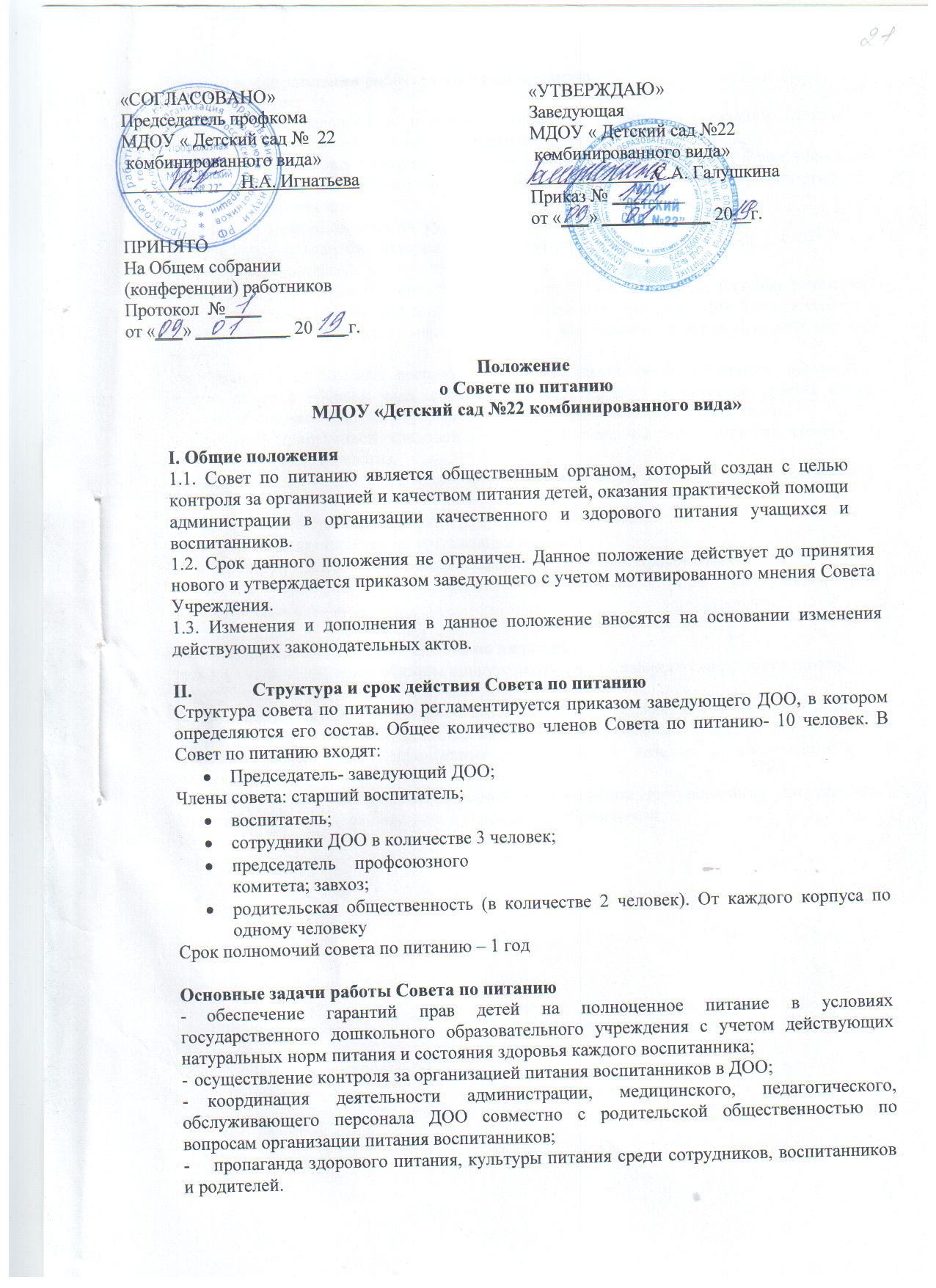 практическую помощь в овладении технологией приготовления новых блюд; плановый систематический анализ за состоянием организации питания, хранения и транспортировки продуктов, их стоимости;пропаганду здорового питания, культуры питания;- пополнение и сохранение материально-технического оснащения столовой.Осуществляет контроль:- за работой пищеблока (материальная база пищеблока, санитарно-эпидемиологический режим, хранение проб, закладка продуктов, технология приготовления блюд, качество и количество пищи, продуктов, маркировка тары, выполнение графика и правил раздачи пищи);за организацией питания воспитанников: соблюдение режима питания, доставка и раздача пищи в группах сада, сервировка стола, гигиена и культура приема пищи, качество и количество пищи, оформление блюд, маркировка посуды для пищи;за работой продуктовой кладовой (прием, хранение, выдача продуктов, санитарно-эпидемиологический режим).за выполнением 10-дневного меню, за выполнением норм раскладки, натуральных норм питания;за организацией транспортировки продуктов, их качеством;за ведением документации по организации питания.Совет проводит заседание раз в месяц, оформляя заседания протоколами.Результаты проверок рассматриваются на заседаниях при заведующим или педагогических советах.Права и обязанности членов Совета по питаниюЧлены Совета по питанию обязаны присутствовать на заседаниях Совета по питанию.Члены Совета по питанию ДОО имеют право:Выносить на обсуждение конкретные обоснованные предложения по вопросам питания, контролировать выполнение принятых на Совете по питанию предложений, поручений.Давать рекомендации, направленные на улучшение питания в дошкольном учреждении.Ходатайствовать перед администрацией о поощрении или наказании сотрудников, связанных с организацией питания в учреждении образования.